FEDERATION INTERNATIONALE DE GYMNASTIQUE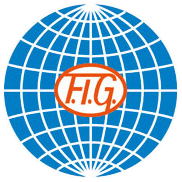 Всем Федерациям FIGЛозанна, 18.01.2018НАПОМИНАНИЕ - лицензии гимнасток FIG на 2018 год.Просим Вас соблюдать крайние сроки, указанные в Правилах лицензирования и высылать свои заявки за 1 месяц до крайнего срока именной регистрации.Формат фотографий, документов и копий паспортов должен строго соответствовать требованиям.Бланки заявок должны содержать даты, печать федерации и подпись руководителя.Мы не можем гарантировать своевременное принятие заявки и выдачу лицензии, если подана запоздалая или неполная заявка.